2023 Skills CAMP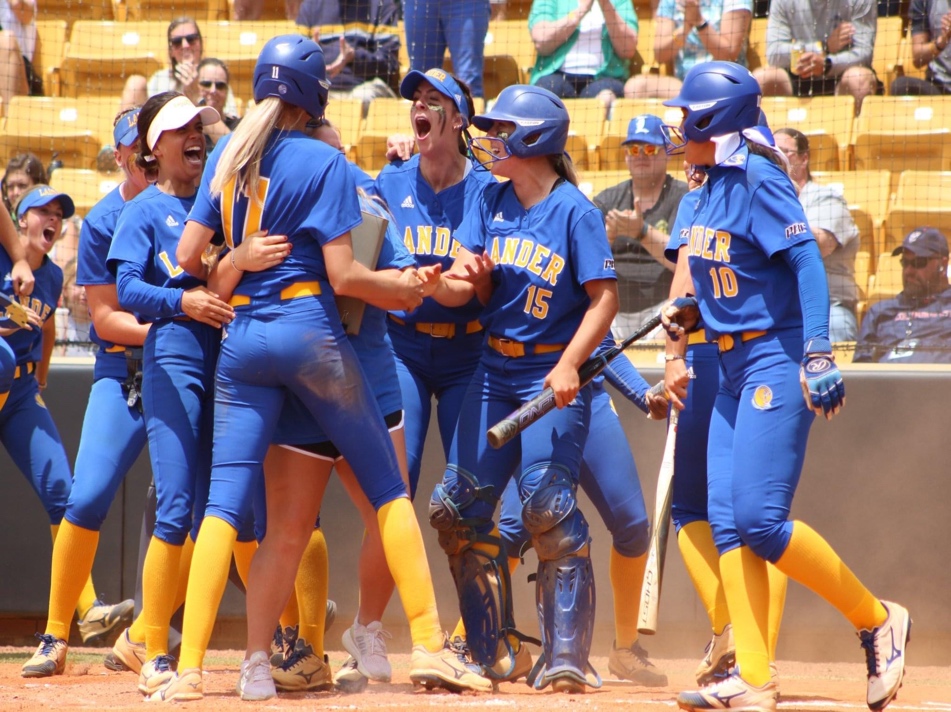 *No refunds within two weeks of the camp date*Payment made out to CSA and sent to Lander Softball 105 Coosaw Run Greenwood, SC 29649